ПОСТАНОВЛЕНИЕ____29/11/2018___                                                                                         № _____17/62__   В целях повышения уровня благоустройства муниципального образования «Город Глазов», создания комфортной городской среды, в соответствии с Федеральным законом от 06.10.2003 № 131-ФЗ «Об общих принципах организации местного самоуправления в Российской Федерации», руководствуясь Уставом муниципального образования «Город Глазов»,П О С Т А Н О В Л Я Ю:1. Принять участие во Всероссийском конкурсе лучших проектов создания комфортной городской среды 2019 года.2. Установить срок приема предложений от населения, проживающего на территории города Глазова по общественной территории (общественным территориям), на которой будет реализовываться проект создания комфортной городской среды (далее Предложение), в течение 15 календарных дней со дня опубликования настоящего постановления на официальном сайте муниципального образования "Город Глазов" в информационно-телекоммуникационной сети "Интернет".3. Определить пункт сбора Предложений: управление жилищно-коммунального хозяйства Администрации города Глазова (город Глазов, ул. Динамо, д. 6, каб.121) в рабочие дни с 8.00 часов до 17.00 часов (перерыв с 12:00 до 13:00).4. Настоящее постановление подлежит опубликованию в средствах массовой информации.5. Контроль за  исполнением настоящего постановления возложить на  Заместителя Главы Администрации города Глазова по вопросам строительства, архитектуры и жилищно-коммунального хозяйства С.К. Блинова.Временно исполняющий полномочияГлавы муниципального образования "Город Глазов"                                             И.А. ОбуховаАдминистрация муниципального образования «Город Глазов» (Администрация города Глазова)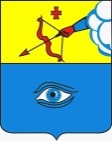  «Глазкар» муниципал кылдытэтлэнАдминистрациез(ГлазкарлэнАдминистрациез)